 附件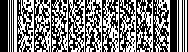 宁夏回族自治区产教融合型企业建设培育试点企业信息储备库宁夏回族自治区产教融合型企业建设培育试点企业信息储备库宁夏回族自治区产教融合型企业建设培育试点企业信息储备库宁夏回族自治区产教融合型企业建设培育试点企业信息储备库宁夏回族自治区产教融合型企业建设培育试点企业信息储备库宁夏回族自治区产教融合型企业建设培育试点企业信息储备库序号企业名称所属行业符合条件已开展合作的院校已开展合作的院校NX001宁夏荣光电节能科技实业有限公司智能制造
现代农业独立举办或作为重要举办者参与举办职业院校(含技工院校,下同)或高等学校；通过企业大学等形式,面向社会开展技术技能培训服务；参与组建行业性或区域性产教融合(职业教育)集团；承担现代学徒制和企业新型学徒制试点任务;近3年接收职业院校或高等学校学生(含军队院校专业技术学院)开展每年3个月以上实习实训累计达60人以上；承担实施1+X证书(学历证书+职业技能等级证书)制度试点任务；与有关职业院校或高等学校开展有实质内容、具体项目的校企合作,通过订单班等形式共建3个以上学科专业点；以校企合作等方式共建产教融合实训基地,或者捐赠职业院校教学设施设备等,近3年内累计投入100万元以上。宁夏工商职业技术学院
宁夏工业学校宁夏工商职业技术学院
宁夏工业学校NX002宁夏宏源长城机床有限公司制造业近3年接收职业院校或高等学校学生(含军队院校专业技术学院)开展每年3个月以上实习实训累计达60人以上；以校企合作等方式共建产教融合实训基地,或者捐赠职业院校教学设施设备等,近3年内累计投入100万元以上；近3年内取得与合作职业院校共享的知识产权证明(发明专利、实用新型专利、软件著作权等)。宁夏工商职业技术学院
北方民族大学宁夏工商职业技术学院
北方民族大学NX003国家能源集团宁夏煤业有限责任公司能源通过企业大学等形式,面向社会开展技术技能培训服务；近3年接收职业院校或高等学校学生(含军队院校专业技术学院)开展每年3个月以上实习实训累计达60人以上；与有关职业院校或高等学校开展有实质内容、具体项目的校企合作,通过订单班等形式共建3个以上学科专业点；以校企合作等方式共建产教融合实训基地,或者捐赠职业院校教学设施设备等,近3年内累计投入100万元以上；近3年内取得与合作职业院校共享的知识产权证明(发明专利、实用新型专利、软件著作权等)。宁夏工业职业学院宁夏工业职业学院NX004共享智能铸造产业创新中心有限公司智能制造通过企业大学等形式,面向社会开展技术技能培训服务；承担现代学徒制和企业新型学徒制试点任务；近3年接收职业院校或高等学校学生(含军队院校专业技术学院)开展每年3个月以上实习实训累计达60人以上；与有关职业院校或高等学校开展有实质内容、具体项目的校企合作,通过订单班等形式共建3个以上学科专业点。宁夏职业技术学院
北方民族大学
宁夏工业学校
宁夏大学宁夏职业技术学院
北方民族大学
宁夏工业学校
宁夏大学序号企业名称所属行业符合条件符合条件已开展合作的院校NX005宁夏宁苗生态园林（集团）股份有限公司  生态建设
  环保独立举办或作为重要举办者参与举办职业院校(含技工院校,下同)或高等学校；通过企业大学等形式,面向社会开展技术技能培训服务；参与组建行业性或区域性产教融合(职业教育)集团；承担现代学徒制和企业新型学徒制试点任务；近3年接收职业院校或高等学校学生(含军队院校专业技术学院)开展每年3个月以上实习实训累计达60人以上；以校企合作等方式共建产教融合实训基地,或者捐赠职业院校教学设施设备等,近3年内累计投入100万元以上。独立举办或作为重要举办者参与举办职业院校(含技工院校,下同)或高等学校；通过企业大学等形式,面向社会开展技术技能培训服务；参与组建行业性或区域性产教融合(职业教育)集团；承担现代学徒制和企业新型学徒制试点任务；近3年接收职业院校或高等学校学生(含军队院校专业技术学院)开展每年3个月以上实习实训累计达60人以上；以校企合作等方式共建产教融合实训基地,或者捐赠职业院校教学设施设备等,近3年内累计投入100万元以上。宁夏葡萄酒与防沙治沙职业技术学院宁夏大学
北方民族大学NX006杞源堂（宁夏）生物科技有限公司生物医药近3年接收职业院校或高等学校学生(含军队院校专业技术学院)开展每年3个月以上实习实训累计达60人以上；以校企合作等方式共建产教融合实训基地,或者捐赠职业院校教学设施设备等,近3年内累计投入100万元以上。 近3年接收职业院校或高等学校学生(含军队院校专业技术学院)开展每年3个月以上实习实训累计达60人以上；以校企合作等方式共建产教融合实训基地,或者捐赠职业院校教学设施设备等,近3年内累计投入100万元以上。 中宁县职业技术学校
天津科技大学